20. mája 2017 o 16,00 hod.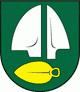 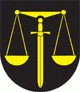 SILADICE – CÍFERVážení športoví priatelia,dovoľte mi, aby som vás v mene výboru Telovýchovnej jednoty Družstevník Siladice pozval na majstrovský futbalový zápas MEVASPORT Oblastných majstrovstiev na domácom trávniku v jarnej časti ročníka 2016/2017.Privítame u nás hráčov, funkcionárov a fanúšikov futbalového mužstva ŠK Cífer 1929.V jesennej časti ročníka 2016/2017 sme sa s dnešným súperom stretli na súperovom ihrisku dňa 20. októbra 2016 a kde sme gólom Martina Laurinca zvíťazili 1:0. V minulom kole naši futbalisti zvíťazili na ihrisku v Borovciach 5:0, keď 2 góly vstrelil Martin Laurinec a jeden pridal Peter Varga, Michal Mesároš a Marek Ertl. Mužstvo z Cífera hralo na súperovom ihrisku s Brestovanmi a vyhrali 5:1. V súčasnosti je domáce mužstvo na 4. mieste so ziskom 48 bodov, náš súper je na 5. mieste taktiež so ziskom 43 bodov.Prípravka odohrá svoj zápas v nedeľu 21. mája 2017 o 10,30 hod. doma so Zavarom,  dorastenci FC Horses majú voľný los a žiaci FC Horses odohrajú svoj zápas v sobotu 20. mája 2017 o 14,00 hod. s Modrankou na domácom trávniku.Naši muži nastúpia pravdepodobne v tejto zostave :Dúcky, Richnák, Trnovec,  Fančo I., Rau, Varga, Sekereš O., Laurinec, Mesároš, Beránek, Fančo B. Na striedanie sú pripravení Ertl, Jakubec, Lopúch, Lančarič F., Sekereš J., Neštický , Lančarič M. a Lančarič Ľ. Tréner mužstva je Daniel Rau. Zápas povedie ako hlavný rozhodca pán Záhurančík ml.Na čiarach mu asistuje pán Jurena a pán DevičinPrajeme vám príjemný športový zážitok v duchu fair play.Pre prehľad uvádzame tabuľku prvého mužstva:Tabuľka oblastných majstrovstievpor.klubz1x2 skóre skóre skórebody1. OŠK Zavar261655  71:26532. TJ Družstevník Horná Krupá261655  66:28533. TJ Družstevník Voderady261556  54:30504. TJ Družstevník Siladice261466  74:44485. ŠK Cífer 1929261538  47:33486. OŠK Dolná Krupá261448  53:30467. OFK Majcichov261376  40:30468. ŠK Slávia Zeleneč2615011  75:51459. TJ Družstevník Dechtice2613211  51:404110. MTK Leopoldov269611  38:403311. TJ Slovan Červeník269413  52:563112. TJ Slovan Veľké Orvište267415  37:732513. FK Šulekovo267316  54:652414. TJ Družstevník Dolný Lopašov266416  33:652215. ŠK Borovce266317  23:672116. TJ Družstevník Brestovany261322  23:1136